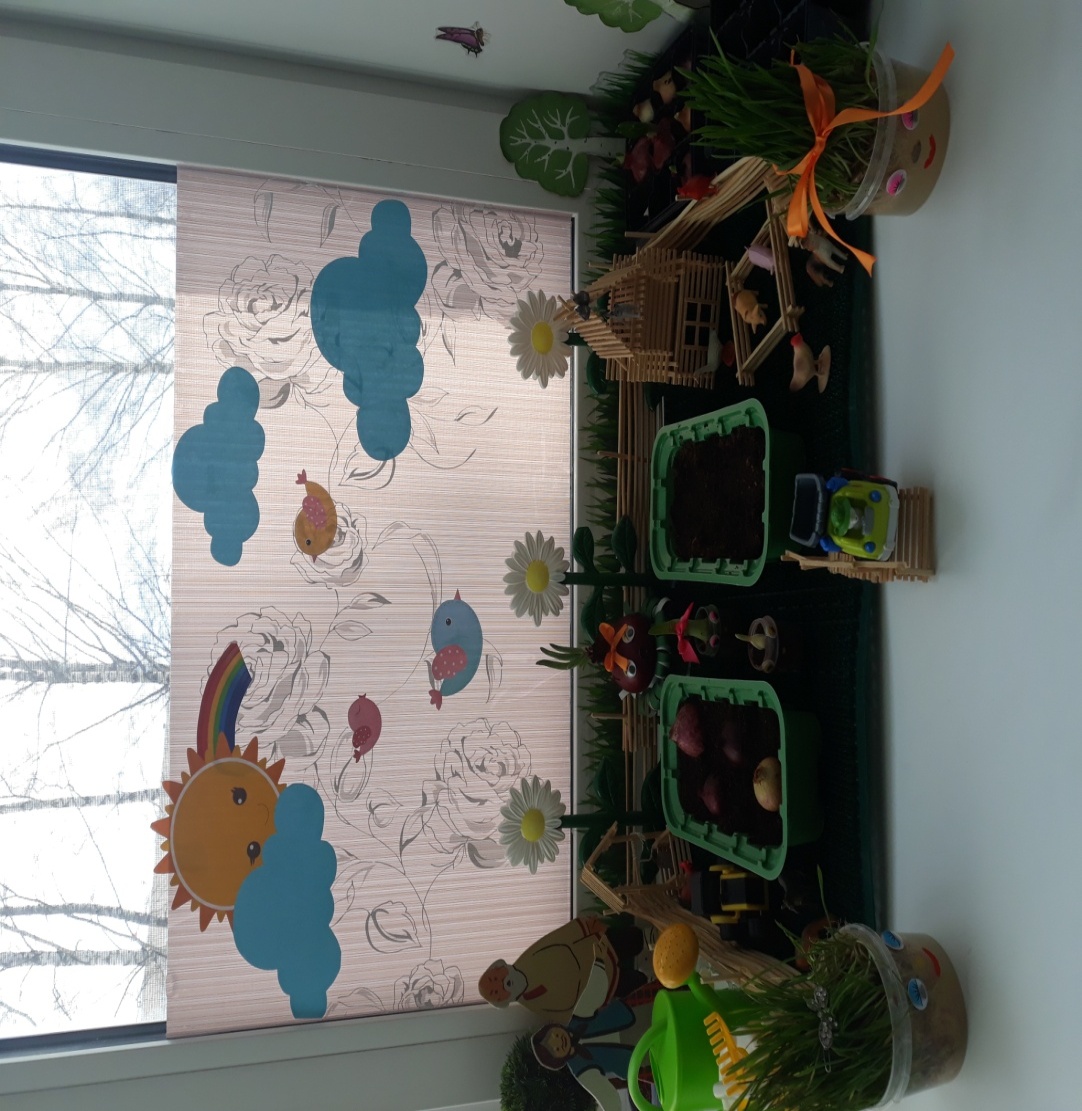 Подготовила воспитатель Смирнова Н.В.МДОУ Детский сад №142 «Солнышко»Вид проекта: краткосрочныйТип проекта: исследовательско-творческийСрок реализации проекта: март - апрельСостав участников: дети, педагоги, родителиФизкультминутка «Есть у нас огород…»Стихи и загадки про лукБеседа с детьми "Огород на окне"Подготовка семян, луковиц (дети вместе с родителями)Посадка семян, луковицНаблюдение и уход за всходами и растениями.Цель:знакомство детей с луком, этапами роста лукаЗадачи:- уточнить  представление о луковице (круглая, желтая, есть верхушка и корешок);- формировать навыки посадки луковиц (поместить в лунку, крепко нажать и присыпать землей, полить);- вызывать желание ухаживать за луком (поливать);- активизировать употребление слов, обозначающих особенности луковиц, их части, а также действия детей связанные с посадкой;- богатить знания детей о пользе лука;- создать огород на подоконнике «Веселый огород».Прогнозируемый результат:Дети освоят, что для роста растения необходимы земля, влага, тепло и свет. У детей появятся элементарные навыки исследовательской деятельности. Этапы проекта:Подготовительный этап:Подготовить землю, емкость с водой, лук и чеснок, семена, лейку, иллюстрации, дидактические игры.Основной:Посадка, уход и наблюдение за ростом лука, семян.Итоговый:Выращенный лук, чеснок, томаты использовать в еде.Работа над проектом с родителями:- обсуждение темы проекта;- рекомендации по созданию огорода на окне в домашних условиях;Работа над проектом с детьми:- рассматривание луковиц (понятия большая - маленькая; одна - много) ;- наблюдение за посадкой, первыми всходами, полив растений;Практическая часть:- выращивание лука, семян разными способами (вода, земля) ;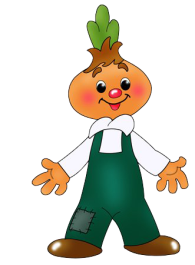 - рисование лука с перьями;- лепка «Наш лучок»;Фотоотчет.ФОТООТЧЕТ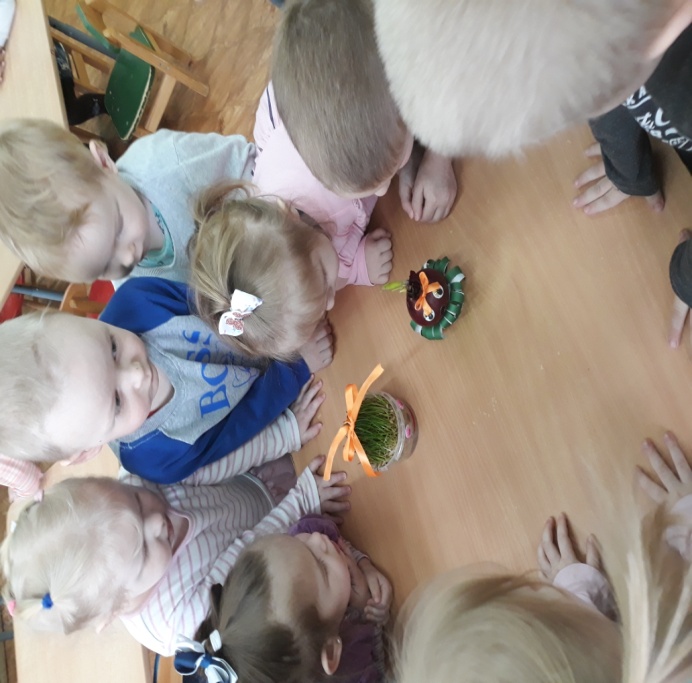 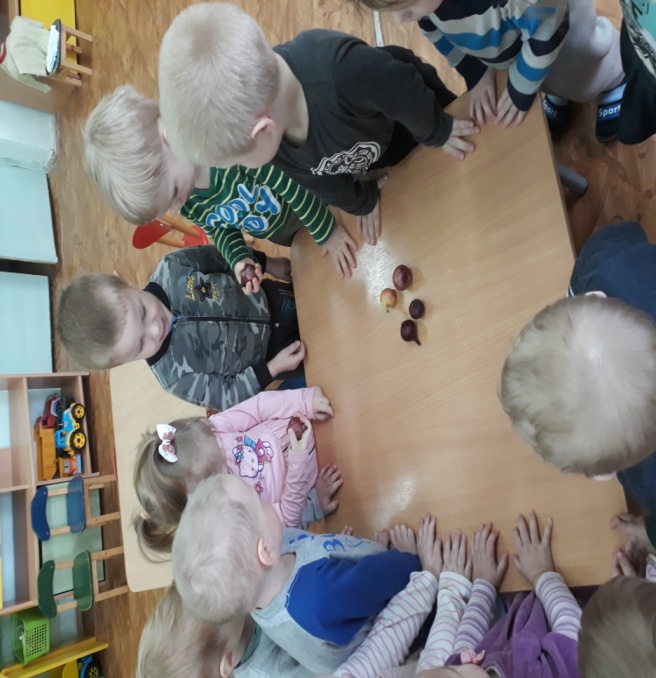 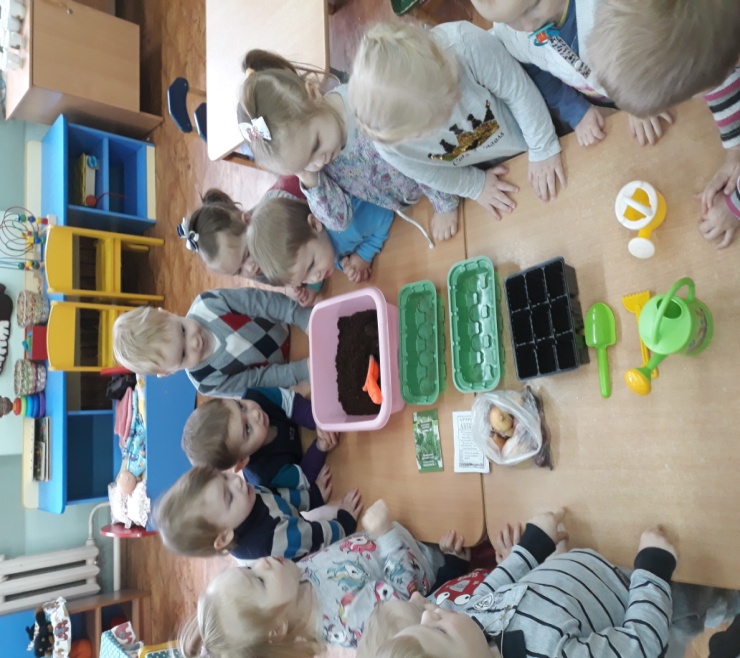 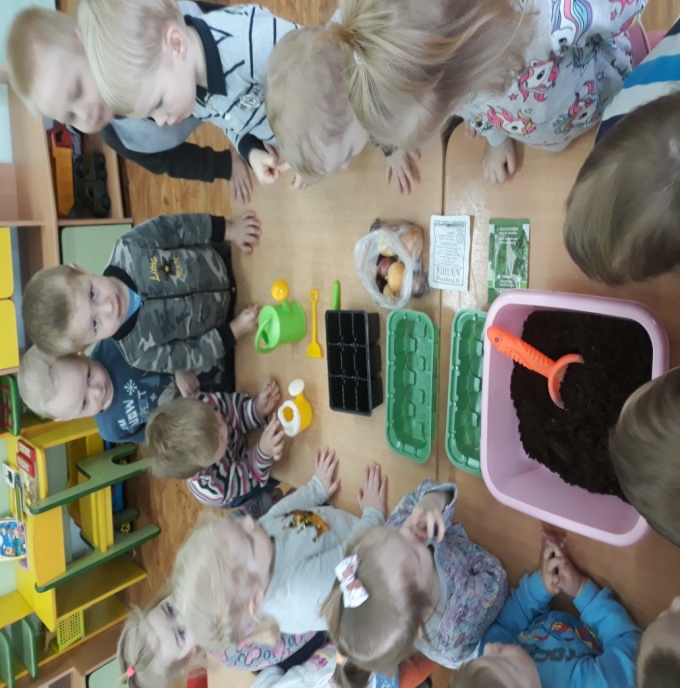 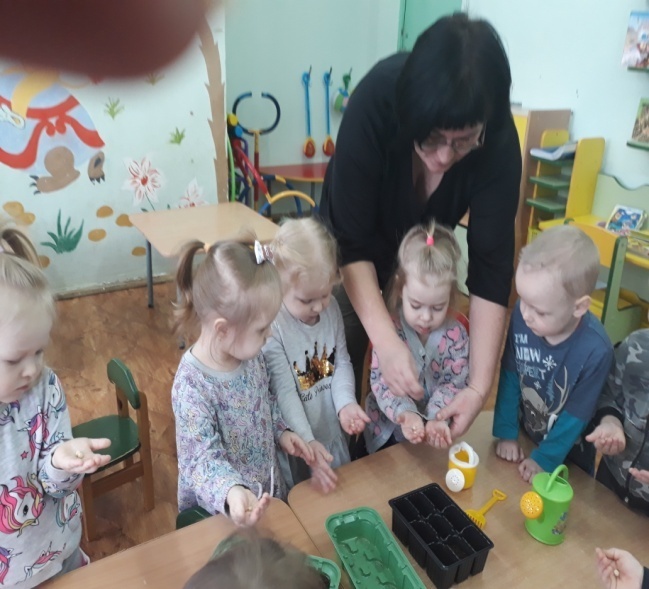 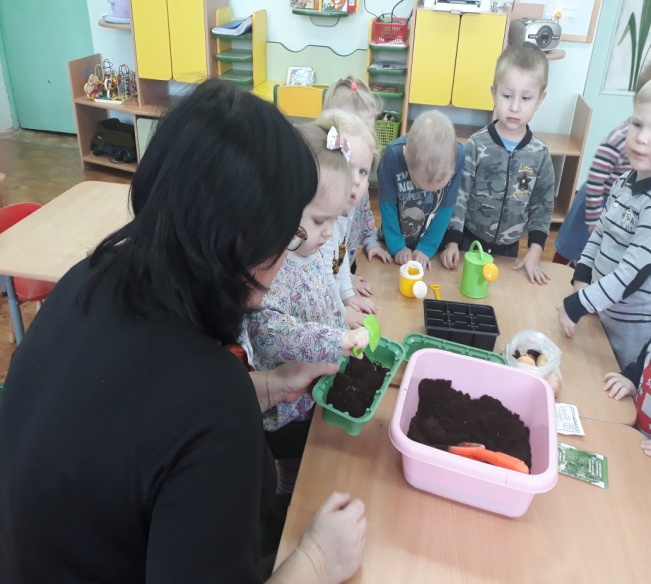 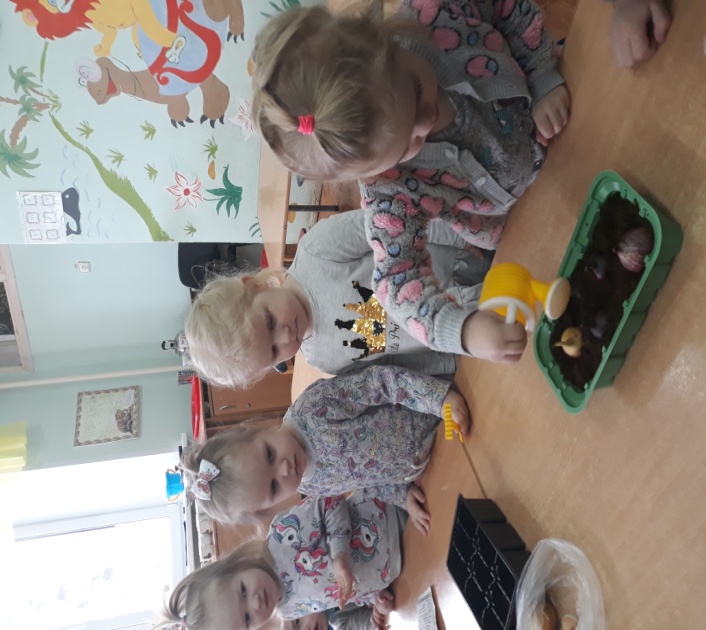 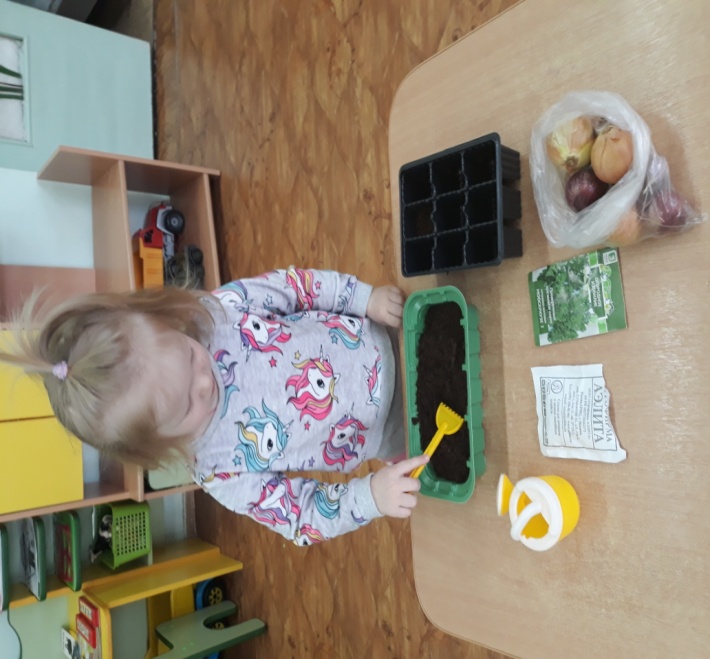 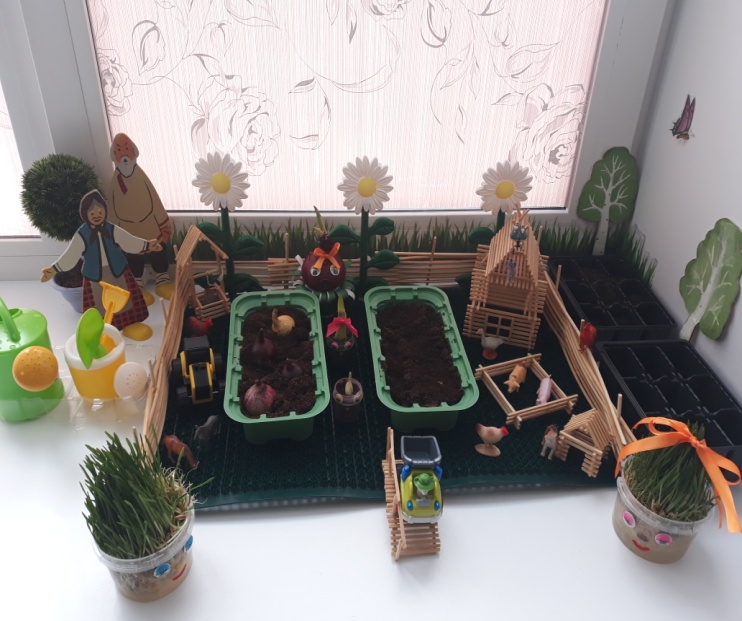 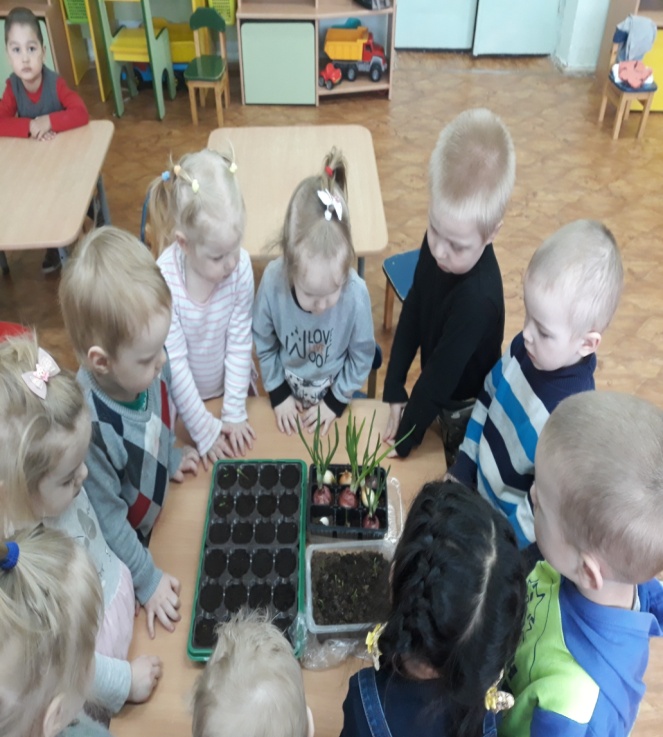 